РЕСПУБЛИКА КАРЕЛИЯМуниципальное казенное общеобразовательное учреждениеосновная общеобразовательная школа д. КаршевоПудожского муниципального района Республики Карелия186162 Пудожский район, д. Каршево, ул. Школьная, д. 47, тел. 3-33-59Результаты анкетирования обучающихся и родителей по питанию в школьной столовой	Из 68 учащихся в анкетировании приняли участие 65 человек.Анкета по питанию (для школьников)    1.Завтракаете ли Вы ежедневно дома?     а)  да     б)  иногда   в)  никогда          42               21                22.  Посещаете ли Вы школьную столовую?    А)  ежедневно     б)  иногда   в)  никогда                 653.  Вы покупаете в буфете продукцию?    А)  да       б)  иногда   в)  нет                                                654. Нравится ли Вам питание в школе?   А)  да       б)  иногда   в)  нет         39                  21             5 5. Сколько времени требуется Вам, чтобы нормально поесть в столовой?   А)  15 минут       б)  20 минут   в)  1 час                 33                         30               2 6.  Знакомят ли Вас на уроках с правильным питанием?   А)  да       б)  нет      в)  очень редко51                 4                          10Из 48 семей учащихся в анкетировании приняли участие 38 родителей.Анкета по питанию в школьной столовой (для родителей)1Завтракает ли Ваш ребенок перед уходом в школу?а)   всегда       б)    иногда         в)  никогда          19                       14                      42  Ваш ребенок получает горячий завтрак в школе?а)     да             б)   иногда             в)   нет         383  Ваш ребенок пользуется буфетной продукцией (булка, чай)?а)     да             б)   редко            в)   нет                                                             384  Нравится ли Вашему ребенку ассортимент блюд в школе?а)     да             б)   не всегда           в)   нет         20                        17                          15  Интересовались ли Вы меню школьной столовой?а)     однажды             б)   редко           в)   никогда            всегда               10                            13                         11                      46  Вас устраивает меню школьной столовой?а)     да             б)   не всегда           в)   нет         23                         10                         27 Ваши рекомендации по организации питания в школьной столовойа) рекомендаций нет - 27б) я бы рекомендовал (а) Включить выпечку – 3 чел;побольше овощей – 1 чел;заменить творожную запеканку на сырники или кашу – 1 чел;чтобы продавали натуральные соки – 3 чел;добавить пельмени – 1 чел.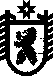 